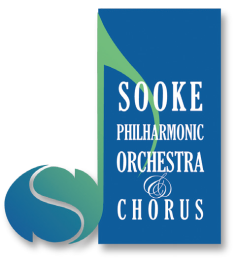 Sponsorship Support 2022-2023Acknowledgement of Support: Unless you wish to remain anonymous, your support will be acknowledged in the program for all concerts for the Season. Please indicate below.										Please initial I/We agree to have our names published in concert programs:                  _______________I/We wish to remain anonymous:                                                                 _______________The Sooke Philharmonic Society appreciates your support!Please mail the completed form and cheque, payable to Sooke Philharmonic Society to: Sooke Philharmonic Society, Box 767, Sooke, BC V9Z 1H7Any Questions?  Please email sookephilharmonic@gmail.com or call 250-419-3569CategoryAnnual contributionAmountPlatinum$1000+Gold$500-$999Silver$300-$499Bronze$100-$299Corporate Name:Contact Name:Address:E-mail:Telephone: